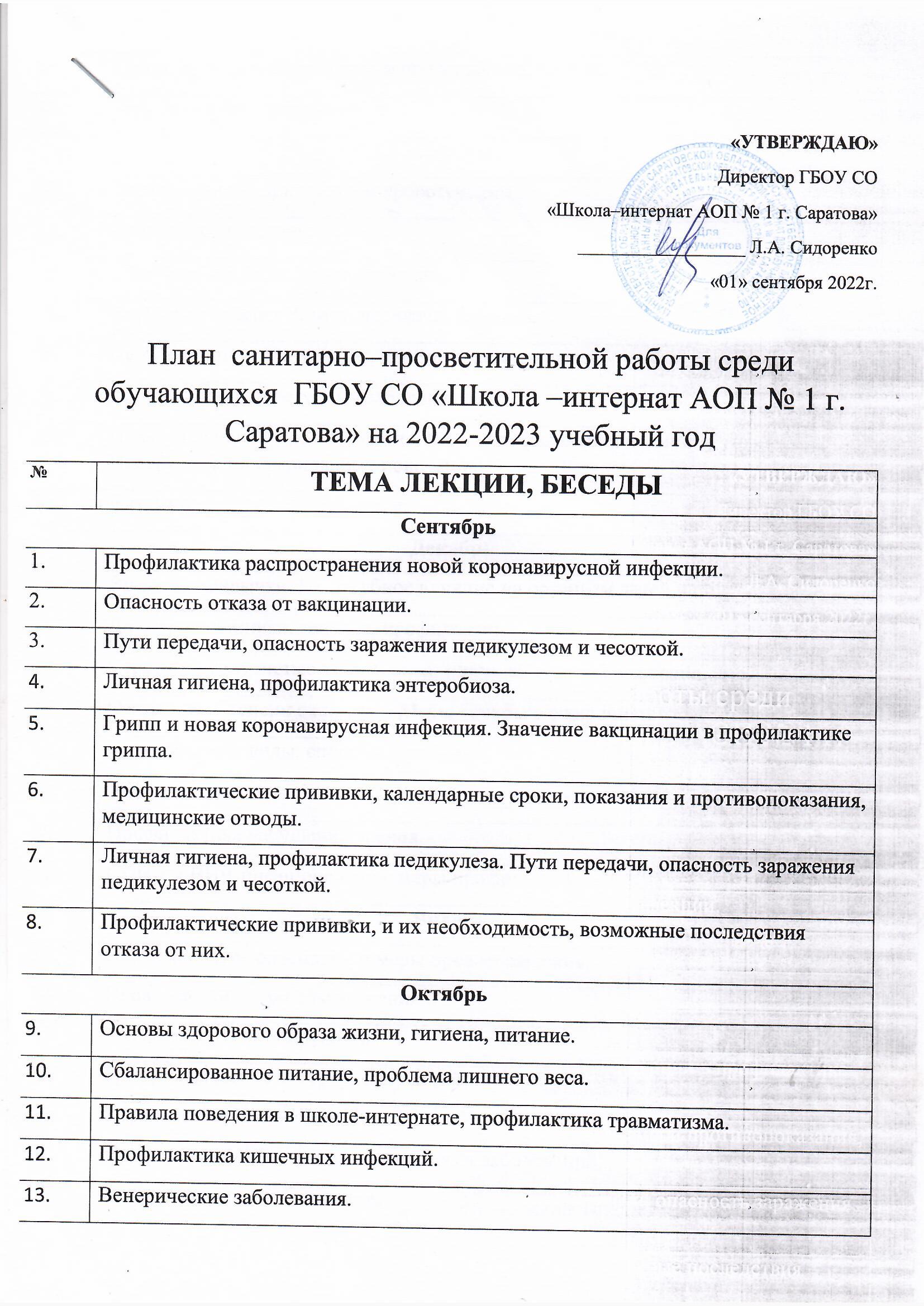 14.Грипп. Значение вакцинации в профилактике гриппа.15.Первая помощь при обмороке.НоябрьНоябрь16.Первая помощь при носовом кровотечении.17.Правильное питание18.Гепатиты. Их виды и пути передачи.19.Вирусный гепатит В, пути передачи, клиника.20.Первая помощь при ушибах, переломах конечностей.21.Профилактика простудных заболеваний.22.Новая коронавирусная инфекция. Меры профилактики и  личная  гигиена. Инструктаж по правильному поведению.23.Витамины, их роль в организме.ДекабрьДекабрь24.Вредные привычки. Их пагубное влияние на организм детей и подростков.25.Дифтерия: клиника, лечение, профилактика.26.Сердечно- сосудистые заболевания, причины их возникновения, профилактика.27.Ожирение. Степени ожирения. Меры борьбы с ожирением.28.Кровотечение: виды, способы остановки.29.Дети у компьютера.30.Профилактика нарушений зрения.31.СПИД и ВИЧ-инфицирование: меры профилактики.ЯнварьЯнварь32.Наркомания: её опасность, и меры предотвращения.33.Первая помощь при обморожениях.34.Профилактика близорукости.35.Раннее выявление туберкулёза у детей.36.Первая помощь при ожогах37.Профилактика обострений хронических заболеваний.38.Герпес –опасное заболевание.39.Понятие о рациональном питании. Потребность в основных пищевых ингредиентах.ФевральФевраль40.Первая помощь при поражении электрическим током.41.Значение физкультуры и спорта для укрепления здоровья.42.Первая помощь при остановке дыхания и прекращении сердечной деятельности.43.Вопросы полового развития: нормы и отклонения.44.Виды кровотечения: первая помощь, способы остановки.45.Кишечная инфекцияя6 пути передачи.46.Кишечные инфекции: меры профилактики.47.Бронхиальная  астма : клиника, первая помощь.МартМарт48.Аллергические заболевания: меры профилактики.49.Часто болеющие дети. Закаливание.50.Судорожный синдром: первая помощь.51.Сахарный диабет: виды, лечение, клиника, профилактика.52.ВСД у подростков, меры профилактики53.Инфекция мочевыводящих путей. Профилактика.54. Детские инфекции. Роль вакцинации в профилактике детских инфекций.55.Корь. Краснуха. Эпидемический паротит. Клиника. Возможные осложнения.АпрельАпрель56.Вирусный гепатит А : клиника , профилактика.57.Репродуктивное здоровье.56.Препубертатный  и пубертатный возраст. Сложности, возникающие в подростковом возрасте.57. Близорукость и дальнозоркость: клиника, профилактика.58.Витамины и микроэлементы. Их необходимость, суточная потребность, содержание в продуктах питания.59.Туберкулез -опасное заболевание.60.Значение своевременного флюорографического обследования в ранней  диагностики туберкулеза у детей и взрослых.61.Поллиноз. Методы лечения.Май Май 62.Правила поведения на улице, первая помощь при вывихах, переломах.63.Профилактика обострений хронических заболеваний.64.Правила поведения на воде.65.Первая помощь при утоплении.66.«Аптечка путешественника»67.Признаки съедобных и несъедобных грибов и ягод, Первая помощь при отравлении68.Первая помощь при кишечном кровотечении.69.Профилактика травматизма.